Республика Бурятия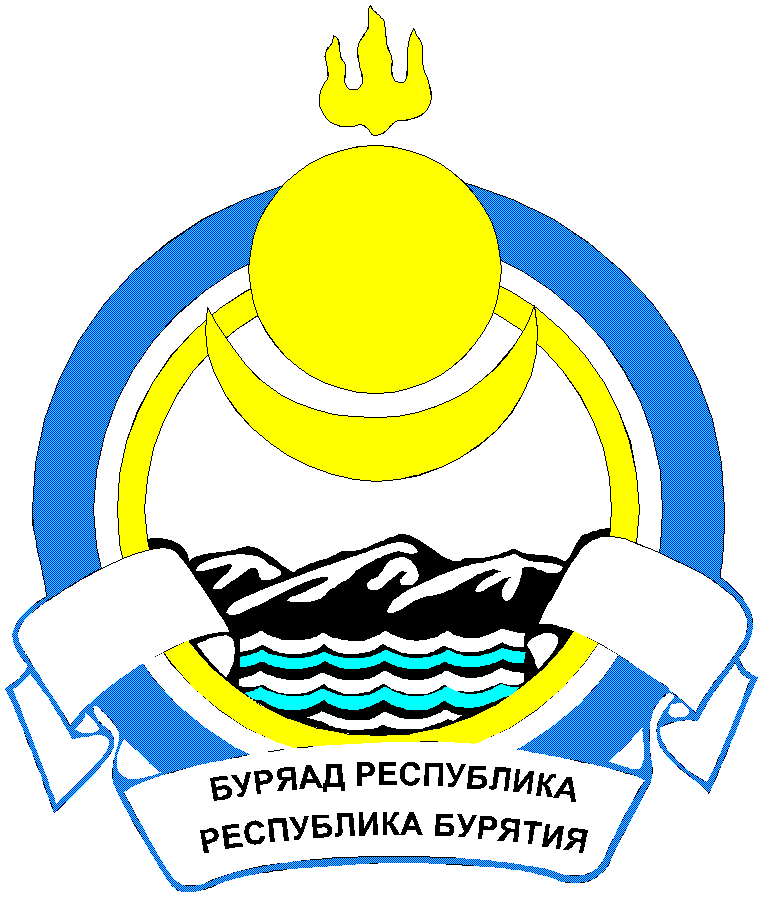 СОВЕТ ДЕПУТАТОВМУНИЦИПАЛЬНОГО ОБРАЗОВАНИЯСЕЛЬСКОЕ ПОСЕЛЕНИЕ«САЯНТУЙСКОЕ»ТАРБАГАТАЙСКОГО РАЙОНАР Е Ш Е Н И Еот « 28 » декабря 2022г.	              № 219                 	  	с. Нижний СаянтуйО внесении изменений в Решение  №589 от 24.01.2018г. «Об утверждении Положения об оплате труда выборного должностного лица, осуществляющего свои полномочия на постоянной основе, МО СП "Саянтуйское"Во исполнение п.4 ст.86 Бюджетного кодекса Российской Федерации, ст.53 Федерального закона от 06.10.2003 N 131-ФЗ "Об общих принципах организации местного самоуправления в Российской Федерации", Устава МО СП "Саянтуйское", Совет депутатов МО СП "Саянтуйское" РЕШИЛ:1. Внести изменение в Положение об оплате труда выборного должностного лица, осуществляющего свои полномочия на постоянной основе, МО СП "Саянтуйское":1.1 Пункт 2.2 раздела 2 изложить в следующей редакции:«2.2. Должностной оклад выборного должностного лица устанавливается в размере 56707 рублей 00 копеек.»2. Настоящее решение распространяет свое действие на отношения, возникшие с 01 октября 2022г.3. Контроль за исполнением данного решения возложить на Главу муниципального образования сельского поселения «Саянтуйское».      4. Настоящее Решение вступает в силу со дня его обнародования.Председатель Совета депутатовМО СП « Саянтуйское»	Жовтун Ю.А.